Name:	Amna Ghulam MujadadCareer StatementAccomplished Master of Philosophy inInorganic Chemistryby scoring 1stposition with a throughout shining study carrier by scoring top positions. Have superior knowledge of capacity building and sustainability in social sector. Seekingan entry level position to start my carrier in order to utilize my qualification and skillsKey skills and expertiseCommunication skills:Good capacity to communicate clearly, both oral & writing. Ability to make contacts easily and to work as part of a team in a multicultural environmentPersonal Qualities: Flexibility to work under pressure and to respond quickly to new demands with a high degree of commitment and responsibilityLanguage:Good writing and spoken English, Urdu, and PunjabiComputer Literacy: Having expertise in MS WORD, POWER POINT and EXCELQualifications EMPLOYMENT HISTORY4/2014- To dateSESE (Science) in Education Department Punjab, PakistanLocation: VehariKey responsibilities:Toconduct need based analysis to identify the area where the teachers need guidance.Capacity building of teaching staff of the less effluent, un-deprived and marginalized schools for the provision of quality education.To prepare the teachers for those challenges which they face in their daily routines and to inject them those methods where they feel more secure and confident while teaching the students in class room.To conduct workshop by using AV aids, Models, Real material, Pictures, Slides, OHP etc.To improve their sharing and learning skills by group work and activities.To strengthen the working relationship of mutual understanding, sharing skills between PEF and others partner OrganizationsTRAINING / WORKSHOPS ATTENDEDDuring 1012 to 2014Teachers Training:3 days Teachers Training in KIPS Multan.Skills Development Training: 4 days Counseling Training at KIPS Multan.Refresher Training:2 days Refresher Training about Counseling in SED(School education department) Vehari.During 2015Workshops of SLDP for (Skill learning development programme):Attended (SLDP) workshops organized by Punjab Education Foundation for 3 days in Vehari.Workshops on CPDP (Continuous Professional Development Programme): Attended a 24 days induction training by DSD(Directorate of staff development) at GMHS Vehari.PERSONAL INFORMATIONDate of Birth	:	January 2, 1993Marital Status	:	SingleNationality	:	PakistaniJob Seeker First Name / CV No: 1843308Click to send CV No & get contact details of candidate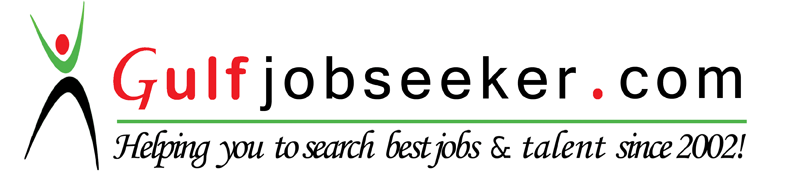 MajorPassing YearInstitutionPercentage ObtainedPosition / GradeMPhil in Inorganic Chemistry2016BZ University Multan3.78/4.001stMaster of Education (M.Ed.)2015AIOU Islamabad75%1stMSc in Inorganic Chemistry2014BZ University Multan3.76/4.002ndBachelor of Education (B.Ed.)2013AIOU Islamabad74%1stBSc in Botany Zoology Chemistry2012BZ University Multan73%1stFSc Pre-Medical2010BISE Multan80.72%A+Matric2008BISE Multan88.5%A+